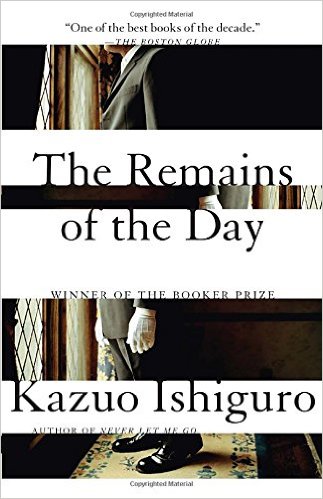 Mr. StevensEvidence and AnalysisDirections: Gather quotes and other examples from the text to use as evidence that provides insight into Mr. Stevens. Then write a paragraph that describes and analyzes Mr. Stevens, including relationships, traits, motivations, fears, and how (or if) they develop over the course of the text.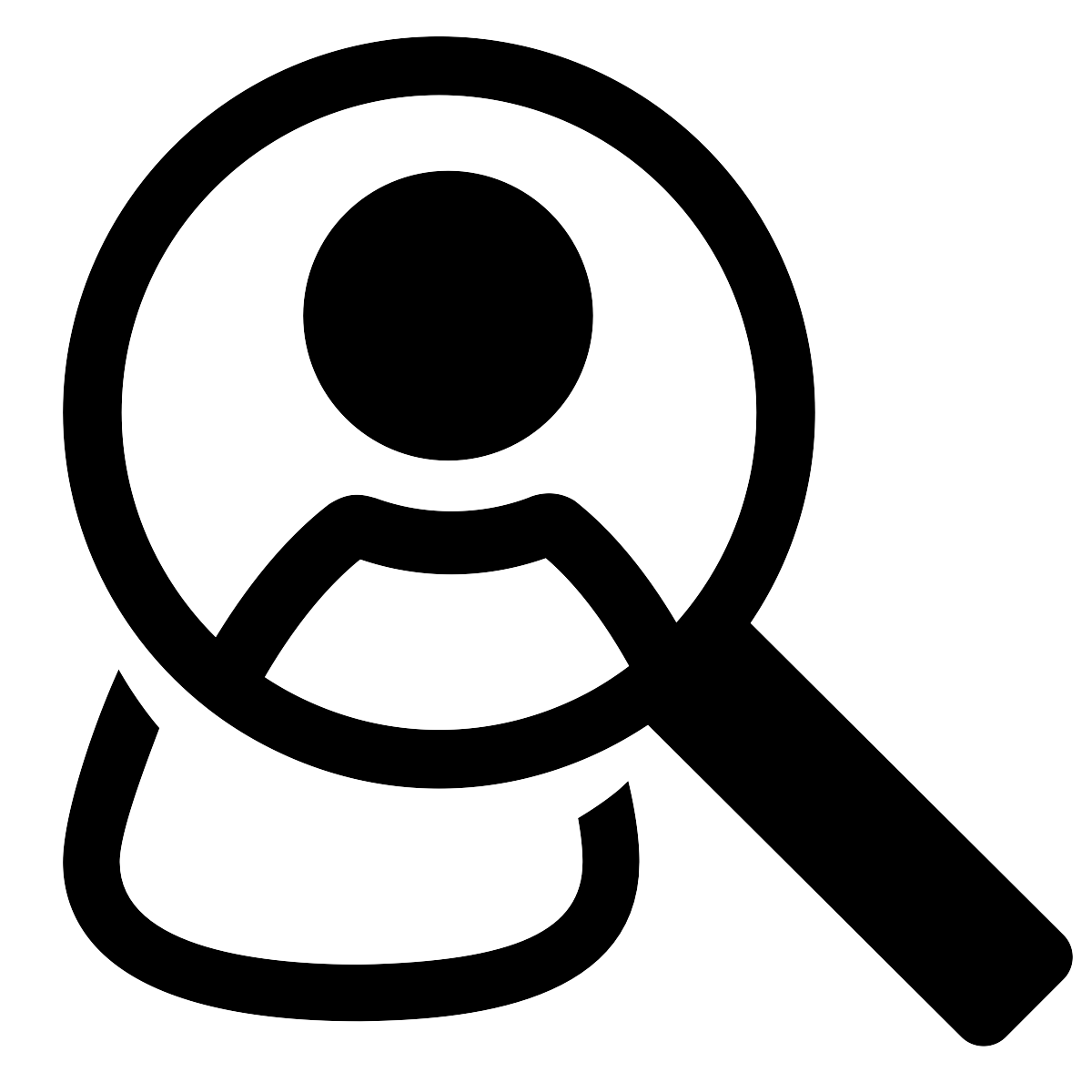 EvidenceEvidenceEvidence1.2.3.4.5.6.Character Description and AnalysisMiss Kenton (Mrs. Benn)Evidence and AnalysisDirections: Gather quotes and other examples from the text to use as evidence that provides insight into Miss Kenton (Mrs. Benn). Then write a paragraph that describes and analyzes Miss Kenton (Mrs. Benn), including relationships, traits, motivations, fears, and how (or if) they develop over the course of the text.EvidenceEvidenceEvidence1.2.3.4.5.6.Character Description and AnalysisLord Darlington Evidence and AnalysisDirections: Gather quotes and other examples from the text to use as evidence that provides insight into Lord Darlington . Then write a paragraph that describes and analyzes Lord Darlington , including relationships, traits, motivations, fears, and how (or if) they develop over the course of the text.EvidenceEvidenceEvidence1.2.3.4.5.6.Character Description and AnalysisMr. John FarradayEvidence and AnalysisDirections: Gather quotes and other examples from the text to use as evidence that provides insight into Mr. John Farraday. Then write a paragraph that describes and analyzes Mr. John Farraday, including relationships, traits, motivations, fears, and how (or if) they develop over the course of the text.EvidenceEvidenceEvidence1.2.3.4.5.6.Character Description and AnalysisWilliam Stevens, senior (Stevens’s father)Evidence and AnalysisDirections: Gather quotes and other examples from the text to use as evidence that provides insight into William Stevens, senior (Stevens’s father). Then write a paragraph that describes and analyzes William Stevens, senior (Stevens’s father), including relationships, traits, motivations, fears, and how (or if) they develop over the course of the text.EvidenceEvidenceEvidence1.2.3.4.5.6.Character Description and AnalysisMr. Graham Evidence and AnalysisDirections: Gather quotes and other examples from the text to use as evidence that provides insight into Mr. Graham . Then write a paragraph that describes and analyzes Mr. Graham , including relationships, traits, motivations, fears, and how (or if) they develop over the course of the text.EvidenceEvidenceEvidence1.2.3.4.5.6.Character Description and AnalysisSir David CardinalEvidence and AnalysisDirections: Gather quotes and other examples from the text to use as evidence that provides insight into Sir David Cardinal. Then write a paragraph that describes and analyzes Sir David Cardinal, including relationships, traits, motivations, fears, and how (or if) they develop over the course of the text.EvidenceEvidenceEvidence1.2.3.4.5.6.Character Description and AnalysisMr. LewisEvidence and AnalysisDirections: Gather quotes and other examples from the text to use as evidence that provides insight into Mr. Lewis. Then write a paragraph that describes and analyzes Mr. Lewis, including relationships, traits, motivations, fears, and how (or if) they develop over the course of the text.EvidenceEvidenceEvidence1.2.3.4.5.6.Character Description and AnalysisM. Dupont Evidence and AnalysisDirections: Gather quotes and other examples from the text to use as evidence that provides insight into M. Dupont . Then write a paragraph that describes and analyzes M. Dupont , including relationships, traits, motivations, fears, and how (or if) they develop over the course of the text.EvidenceEvidenceEvidence1.2.3.4.5.6.Character Description and AnalysisLisaEvidence and AnalysisDirections: Gather quotes and other examples from the text to use as evidence that provides insight into Lisa. Then write a paragraph that describes and analyzes Lisa, including relationships, traits, motivations, fears, and how (or if) they develop over the course of the text.EvidenceEvidenceEvidence1.2.3.4.5.6.Character Description and Analysis